How to remove the Session ID for customer to integrated the API​1. First, stop the media server and open the IVMS Server installation directorym and find this file.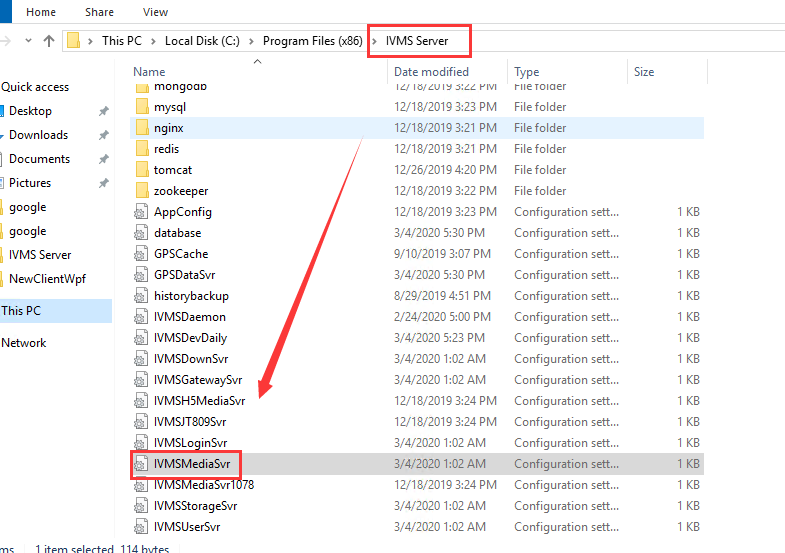 2. Then add this to this fille, and save it.[HTTPService]
HttpLoginRequired=0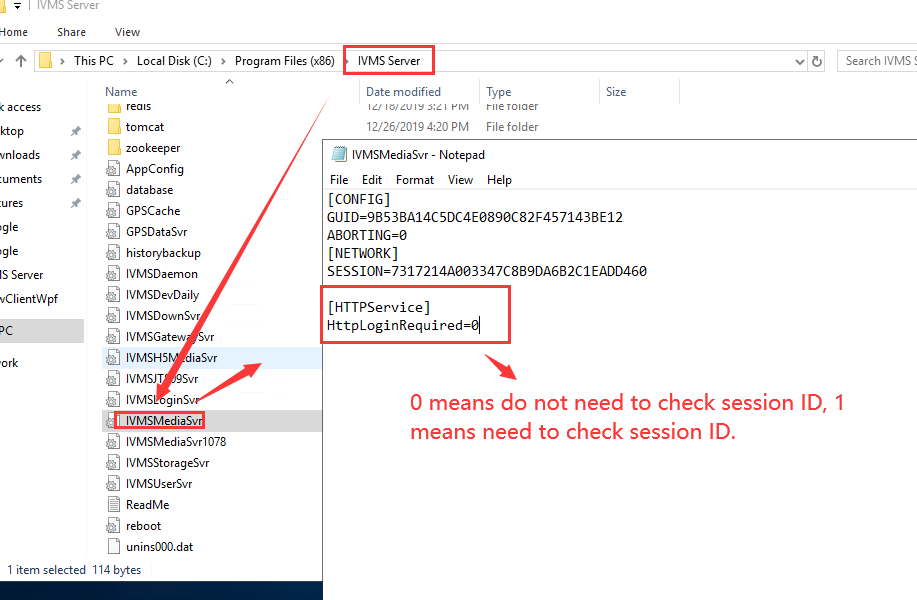 3. Restart the media server, then you can use it check the api now, you will find it can preview video or do other without session ID.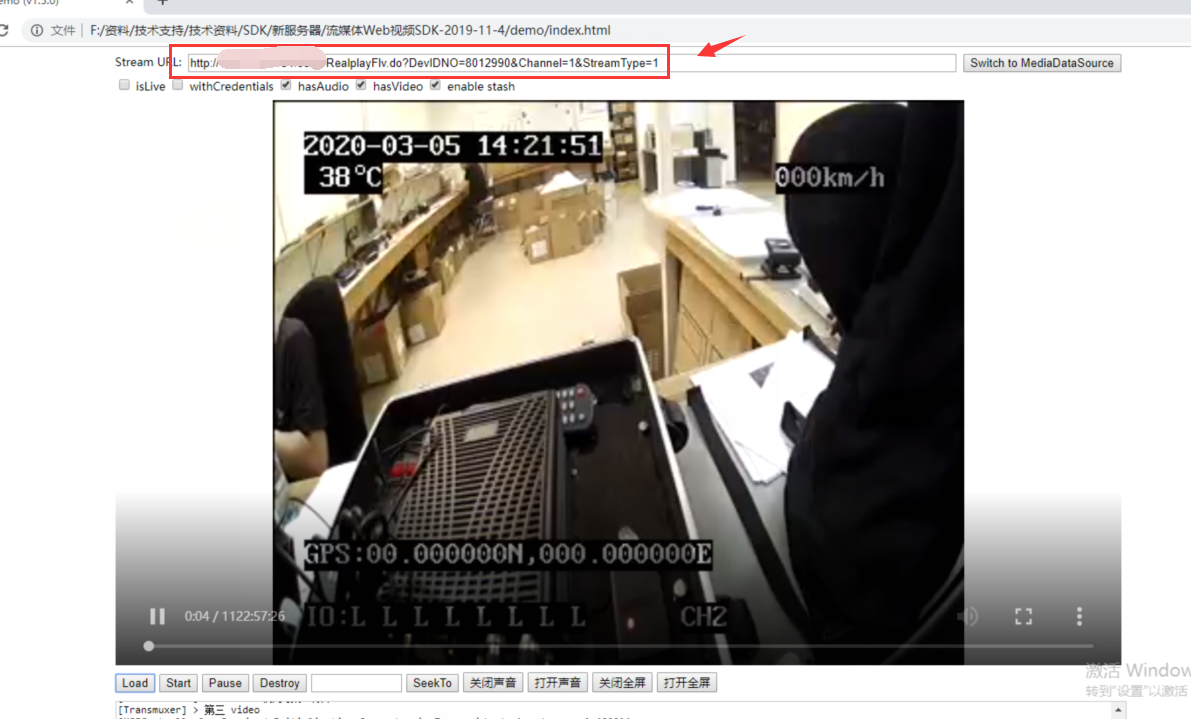 